Publicado en Barcelona el 24/11/2022 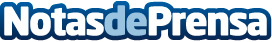 Llega el Black Friday a Modrego HogarLlega el Black Friday a Modrego Hogar: hasta un 60% de descuento en su catálogoDatos de contacto:Modrego933 57 97 21Nota de prensa publicada en: https://www.notasdeprensa.es/llega-el-black-friday-a-modrego-hogar_1 Categorias: Nacional Bricolaje E-Commerce Consumo http://www.notasdeprensa.es